Крокодил Гена и его друзья – Эдуард Успенский	Наверное, у каждого из вас, ребята, есть своя любимая игрушка. А может быть, даже две или пять.	У меня, например, когда я был маленьким, было три любимых игрушки: громадный резиновый крокодил по имени Гена, маленькая пластмассовая кукла Галя и неуклюжий плюшевый зверёк со странным названием — Чебурашка.Упражнения к тексту 1.) Вспомните о своих любимых игрушках вашего детства? Вы способны их назвать на русском? 2.) Вспомните о других названиях разных игрушек, которые вы знаете ____________________________________________________________________________________________________________3.) Подчеркнутые слова переведите одни или при помощи словаря 4.) Попробуйте в 3-5 предложениях описать одну из своих любимых игрушек __________________________________________________________________________________________________________________________________________________________________________________________________________________________________________________________________________________________________________________________________________________________________________________________________________________________Мультфильм и вопросы к нему    (https://www.youtube.com/watch?v=jGAYmjA6nlw)  (0:13 -7:07) 1.) Что странное в зоопарке в сказке? 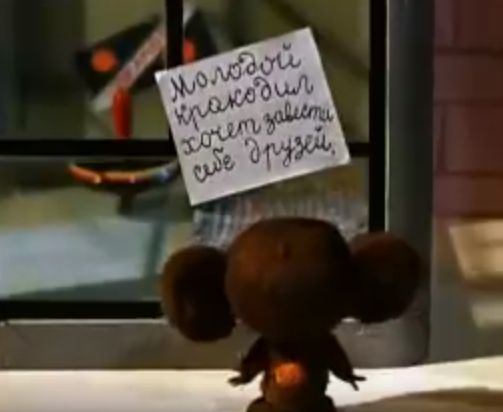 2.) Где начал работать Черубашка? И где работает крокодил? 3.) Почему был крокодил таким грустным? Упражнения на основе мультфильма 1.) Посмотрите ещё раз на объявление, которое написал Гена и попробуйте в парах придумать, что там пропущено/неправильно (мы будем это исправлять вместе) 2.) Попробуйте в парах придумать и написать объявление от лица крокодила Гены так, чтобы оно имело все нужные аспекты объявления (7:07-9:48) 1.) Возьмите разные виды словарей (переводной, толковый, энциклопедический,...) и попробуйте найти Чебурашку2.) Чтобы Чебурашка не был грустным звeрьком, попробуйте создать словарную статью для разных видов словарей про Чебурашку Правда или нет? Работа с текстом – чтение 	Теперь Гена, Галя и Чебурашка почти каждый вечер проводили вместе. После работы они собирались у крокодила дома, мирно беседовали, пили кофе и играли в крестики-нолики. И всё-таки Чебурашке не верилось, что у него наконец появились настоящие друзья.	«Интересно, — подумал он однажды, — а если бы я сам пригласил крокодила в гости, пришёл бы он ко мне или нет? Конечно, пришёл бы, — успокаивал себя Чебурашка. — Ведь мы с ним друзья! А если нет?»Чтобы долго не раздумывать, Чебурашка снял телефонную трубку и позвонил крокодилу.Эту часть текста разыграйте как диалог 	Ч = Чебурашка							К = Крокодил						Р = Рассказчик Ч: Алло, Гена, привет! Ты чего делаешь?К: НичегоЧ:  Знаешь что? Приходи ко мне в гости.К: В гости? Зачем?Ч: Кофе питьК:  Ну что же, я с удовольствием приду.Р: «Ура!» — чуть было не закричал Чебурашка. Но потом подумал, что ничего тут особенного нет. Один товарищ приходит в гости к другому. И надо не кричать «ура», а в первую очередь позаботиться о том, как его лучше встретить. Поэтому он сказал крокодилу:Ч: Только ты захвати с собой, пожалуйста, чашки, а то у меня нету ну никакой посуды!К: Что ж, захвачу. Р: И Гена стал собираться. Но Чебурашка позвонил опять:Ч: Ты знаешь, оказывается, у меня и кофейника нет. Возьми, пожалуйста, свой. Я у тебя видел на кухне.К: Хорошо. Возьму.Ч: И ещё одна маленькая просьба. Забеги по дороге в магазин, а то у меня кофе кончился.Р: Вскоре Чебурашка позвонил ещё раз и попросил, чтобы Гена принёс маленькое ведёрко.К: Маленькое ведёрко? А для чего?Ч: Ты пойдёшь мимо колонки и наберёшь воды, чтобы мне уже не выходить из дому.К: Ну что ж, я принесу всё, что ты просил.Р: Вскоре он появился у Чебурашки нагруженный, как носильщик на вокзале.Ч: Я очень рад, что ты пришёл. Только я, оказывается, совсем не умею варить кофе. Просто никогда не пробовал. Может, ты возьмёшься приготовить его?Р: Гена взялся за работу. Он собрал дрова, развёл маленький костёрчик около будки и поставил кофейник на огонь. Через полчаса кофе вскипел. Чебурашка был очень доволен.Ч: Как? Хорошо я тебя угостил?К: Кофе получился превосходный. Только я попрошу тебя об одном одолжении. Если ты ещё раз захочешь угостить меня, не стесняйся, приходи ко мне домой. И говори, чем ты меня хочешь угостить: чаем, кофе или просто обедом. У меня дома всё есть. И мне это будет гораздо удобнее. Договорились?Ч:  Договорились. Р: Чебурашка, конечно, огорчился немного потому, что Гена сделал ему замечание. Но всё равно был очень доволен. Ведь сегодня сам крокодил приходил к нему в гости.1.) Что является главной мыслью целой этой части сказки? Когда вам надо было бы назвать только одно слово, которое бы наиболее подходило к главной мысли, теме, какое вы бы выбрали? (дружба, друзья,..) 2.) Песня о друге – Владимир Высоцкий  - Слушайте песню, дополните пропущенные местаЕсли ______ оказался вдруг И не друг, и не ______ , а так, Если сразу не разберёшь _______ он или ________,Парня в горы тяни, рискни, Не _______ одного его, Пусть он в связке одной с тобой, Там поймешь кто такой. Если ________ в горах не ах, Если сразу раскис и вниз, Шаг ступил на ледник и сник, Оступился и в крик, Значит, ________ с тобой ______Ты его не брани - гони, Вверх таких не берут и тут Про таких не поют. Если он не скулил не ныл, Пусть он хмур был и ______, но шёл, А когда ты ______ со скал Он ________, но держал. Если шёл он с тобой, как в бой, На вершине стоял хмельной, Значит, как на себя самого, ___________ на него. Значит, как на себя самого, Положись на него. 3.) Домашнее задание – прочитайте информацию о Владимире Высоцком, самую главную или интересную информацию напишите в тетради, на следующем уроке мы будем этим заниматься ПРАВДАНЕПРАВДАВ ФИЛЬМЕ НЕ БЫЛОКродкодил работает в зоо директором Чебурашка очень любит бананыЧебурашка - медведьГена очень весёлый крокодилЧебурашка пришёл к крокодиле с мальчикомДевушку зовут Катя